Canadian Freight Index Highlights:Month-over-month: Volumes decreased 11 percent compared to June 2021.Year-over-year: Volumes increased 31 percent compared to July 2020.
Load and Equipment Trend:Cross-Border: Cross-border load postings accounted for 65 percent of the data submitted by Loadlink’s Canadian-based customers.Inbound cross-border loads (from the United States to Canada) increased 20 percent and outbound loads (from Canada to the U.S.) increased 49 percent year-over-year. Inbound cross-border equipment increased nine percent and outbound equipment decreased two percent year-over-year.Cross-Border Loads into Canada by Region of Destination (with M-O-M volume change):
Cross-Border Equipment into Canada by Region of Destination (with M-O-M volume change):
Intra-Canada: Postings accounted for 33 percent of the data submitted by Loadlink’s Canadian-based customers.Loads within Canada (with M-O-M volume change):
Equipment Breakdown: The top equipment postings were Dry Vans 53 percent, Reefers 26 percent, Flatbed 15 percent, and Other 6 percent.Loadlink Canadian Spot Market Freight Index 2015 - 2021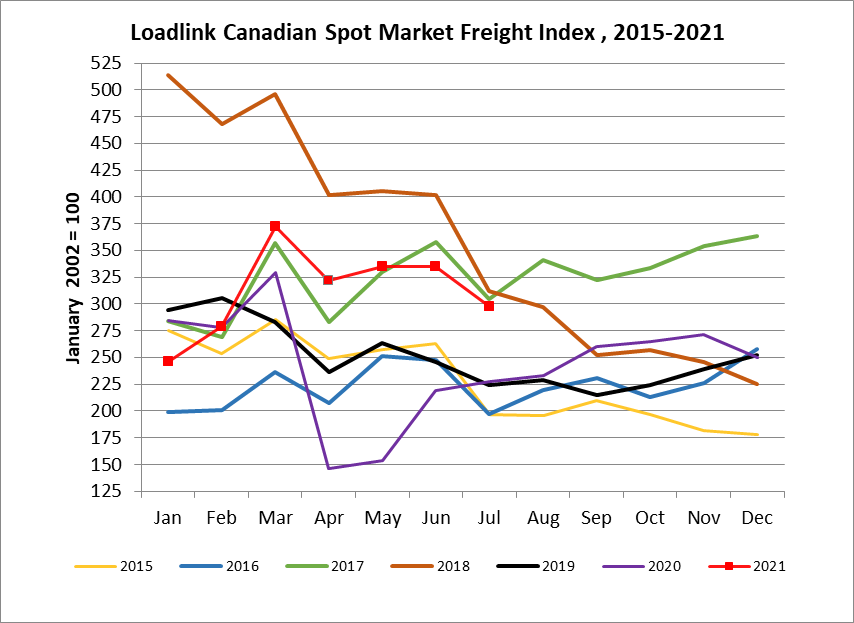 Loadlink Canadian Spot Market Truck Index 2015 - 2021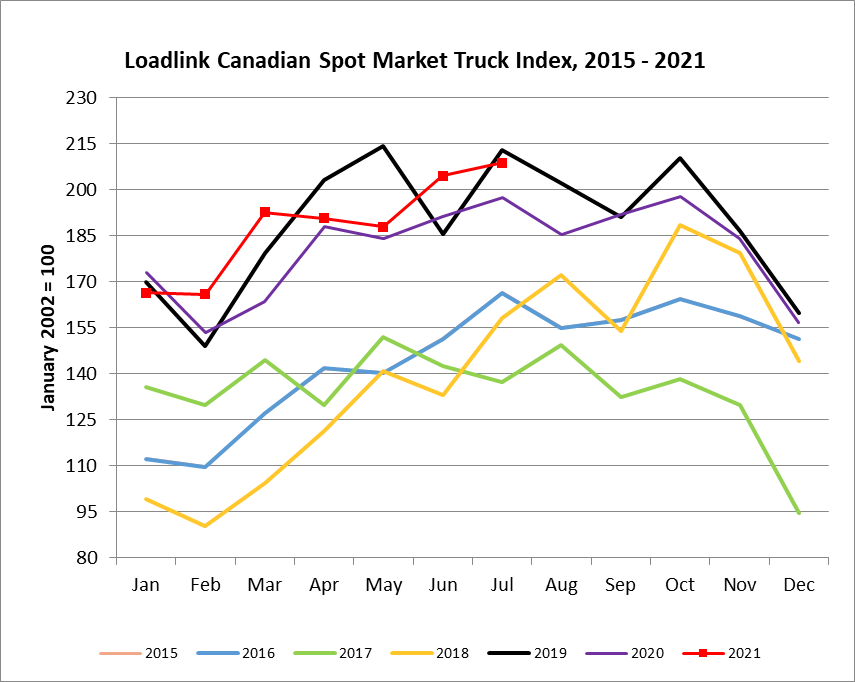 Ontario: 53 percent-  30%Western: 25 percent-  15%Quebec: 20 percent-  40%Atlantic:   2 percent-  30%Ontario: 50 percent+ 12%Western: 30 percent+   4%Quebec: 16 percent+ 14%Atlantic:   4 percent+ 14%By Region of OriginBy Region of DestinationOntario: 35 percent-   9%Ontario: 35 percent+ 22%Western: 36 percent-   7%Western: 45 percent+   4%Quebec: 27 percent+ 27%Quebec: 15 percent-  37%Atlantic:   3 percent+ 5%Atlantic:   5 percent-  13%2015201620172018201920202021Percent Change Y-O-YPercent Change M-O-MJan275199284514294284246-13%-2%Feb2532012694683052782790%13%Mar28523635749628333037213%33%Apr249207283402236146321120%-14%May258252330406263154335118%4%Jun26324735840124621933553%0%Jul19719730431222522829831%-11%Aug196220341297229233Sep210231322252215260Oct197213333257225265Nov182226354246239271Dec1782583642252522502015201620172018201920202021Percent Change Y-O-YPercent Change M-O-MJan11214413699170173166-4%6%Feb110157130901491531668%0%Mar12716414510417916319318%16%Apr1421641301212031881911%-1%May1401631521412141841882%-1%Jun1511701421331861912057%-1%Jul1661621371582131972096%2%Aug155179149172202186Sep158163132154191192Oct164161138189210198Nov159163130179186184Dec15113395144160165